Remember: To plot coordinates accurately, you go “along the corridor and up the stairs”. (X, Y)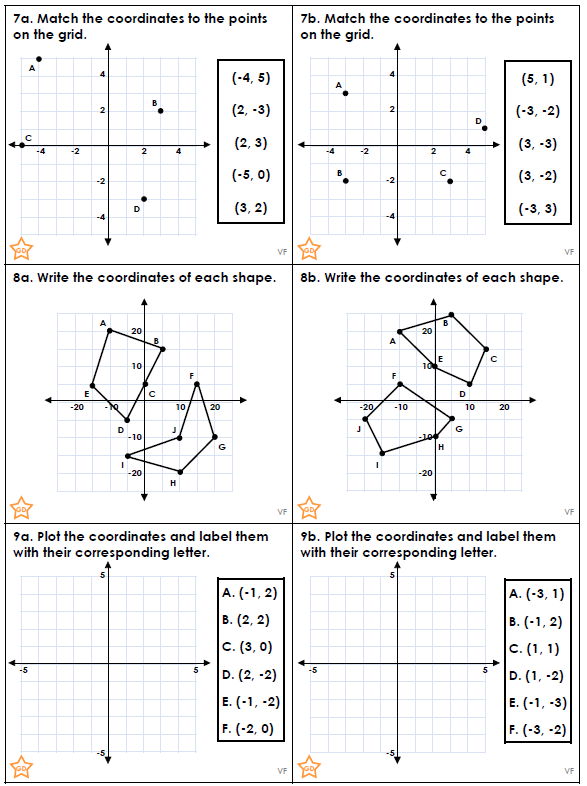 Answers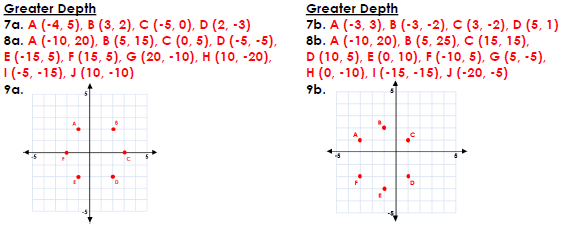 Extension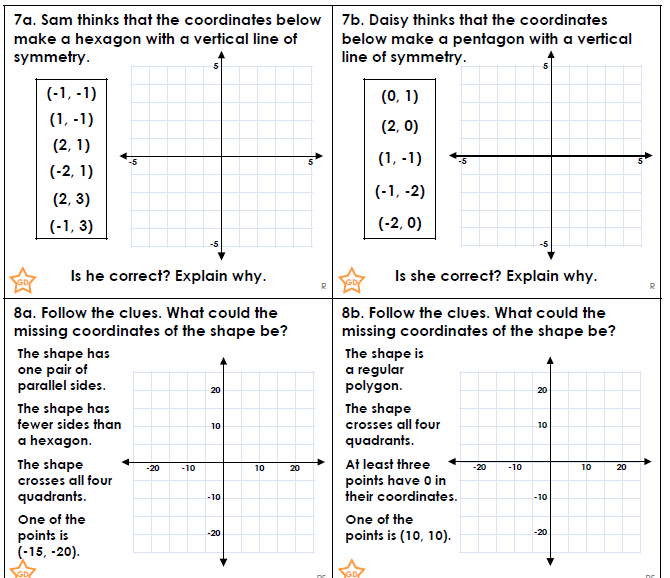 Answers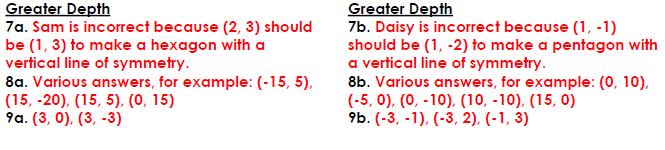 